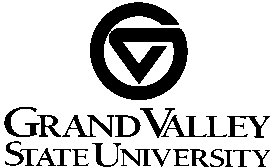 TO: 		Prospective Suppliers
FROM: 	Kip Smalligan, Sr. Strategic Sourcing Specialist, Procurement Services 			Ph: 616/331-3211   Fax: 616/331-3287   smalligk@gvsu.edu |
DATE: 	March 16, 2023
RE: 		Request for Proposal #223-16		SBDC Northwest Michigan Regional Host
		Pre-Bid Meeting Recording
The video recording of the Pre-Bid meeting on March 14, 2023 is available at:

https://gvsu-edu.zoom.us/rec/share/br4-rzEIV5No_OjyglwVC3v_6te33PYFVDwya9oopEnwUTtyAHAVSCzXrApYuDJu.dsurcpurebEi8h30
Passcode: 6.%d9rhDPlease contact Kip Smalligan at smalligk@gvsu.edu  or 616/331-3211 if you have any questions.   